Задания для воспитанников группы №9.Лексическая  тема недели 20.04.-24.04.2020г.  «Весна идёт! Весне дорогу!»Беседа.Родителям рекомендуется:Загадайте загадку:  Светает рано по утрам,
Проталины и тут и там.
Ручей шумит, как водопад,
Скворцы к скворечнику летят.
Звенят под крышами капели,
Медведь с еловой встал постели.
Всех солнышко тепло ласкает.
Кто это время года знает?Спросите ребёнка:  Какое сейчас время года? Какие весенние месяцы он знает? Какие приметы весны он знает? ( стало тепло, дни стали длиннее, а ночи короче, идёт дождь)..Какие изменения происходят в жизни животных? (пробуждение животных от зимне спячки, возвращение перелётных птиц). Растений? (набухают почки на деревьях и кустарниках. затем появляются листочки, зеленеет травка,зацветают первые цветы- первоцветы).Стихотворение для заучивания.По опушке шла весна. По опушке шла весна, Ведра с дождиком несла, Оступилась на пригорке — Опрокинулись ведерки. Зазвенели капли, Загалдели цапли. Испугались муравьи: Двери заперли свои. Ведра с дождиком весна До села не донесла. А цветное коромысло Убежало в небеса И над озером повисло. Чу-де-са! Автор: Степанов В.Лепка.  
«Весенние певцы».Задачи:- учить лепить птицу по частям; передавать форму и относительную величину туловища и головы; правильное положение головы, крыльев, хвоста;- использовать знакомые приемы лепки: раскатывание прямыми движениями круг, овал (туловище, голова).
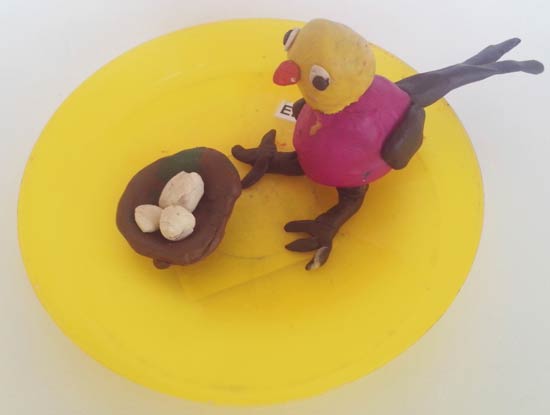 Рисование.«Весна пришла!»   По желанию  детей ( карандашами, гуашью, акварелью, восковыми мелками)Математика.Логические задачи.Жираф, крокодил и бегемот                                       
жили в разных домиках.
Жираф жил не в красном
и не в синем домике.
Крокодил жил не в красном
и не в оранжевом домике.
Догадайся, в каких домиках жили звери?
              ***
Три рыбки плавали
в разных аквариумах.
Красная рыбка плавала не в круглом
и не в прямоугольном аквариуме.
Золотая рыбка - не в квадратном
и не в круглом.
В каком аквариуме плавала зеленая рыбка?             ***Жили-были три девочки:
Таня, Лена и Даша.
Таня выше Лены, Лена выше Даши.
Кто из девочек самая высокая,
а кто самая низкая?Игровое упражнение «Отгадай число». Предложите ребёнку  назвать число, которое составляют следующие числа: пять и два, два и четыре, пять и три, четыре и шесть. Назвать числа, которые составят число три. (Один и два, два и один.) Назвать числа, которые составят число пять (семь, девять).Фигуры из счётных палочек.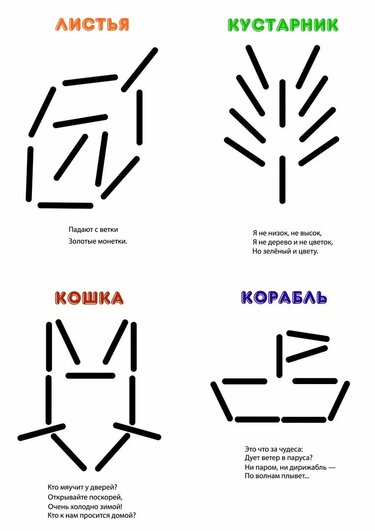 Подготовка к обучению грамоте.Упражнение «Раздели на слоги» (хлопками)Сол-ныш-коСо-суль-ка, Под-снеж-ник, Грач. Ру-чей-ки.Звуки [П], [П'] буква П1. Праздник.Полина любит свои игрушки. Однажды она устроила для них праздник. Полина посадила за праздничный стол петуха, попугая, Петрушку, поросёнка. На стол поставила вазу с пионами. Девочка угощала гостей печеньем, пирогом с повидлом, компотом. Потом петух играл на пианино. Попугай пел весёлые песни. А Петрушка показывал пантомиму. Всем было весело. Ответьте на вопросы:Как звали девочку?Для кого устроила Полина праздник?Чем угощала девочка гостей?Что делал петух? Попугай? Петрушка?2.Вспомните и назовите слова с твёрдым и мягким звуком [П] из рассказа.3.Назовите звуки по порядку в слове пион. Сколько звуков в этом слове?4.Продолжите слова:па..., по..., пу..., пы..., пи..., пе...5.Подберите признаки:Праздник какой? (весёлый, интересный, незабываемый, детский, шумный, музыкальный).6. Найдите две одинаковые банки с компотом.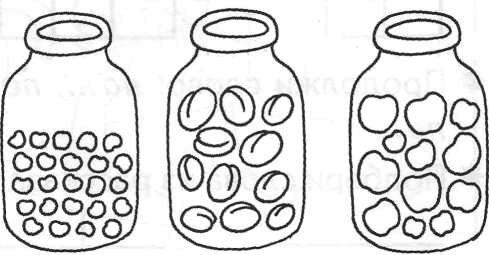 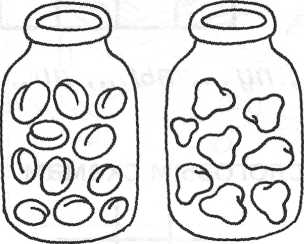 7. Поупражняйте ребенка в чтении:ПА-ПА   БА-БА   МА-МА   БИ-БИ   ТА-ТА   ПУ-МА     ДИ-МА    ПО-ТОМ  ТУТ    БИМ.  ТАМ   ПА-ПА.